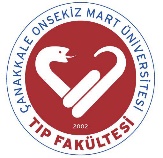 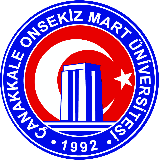 ÇANAKKALE ONSEKİZ MART ÜNİVERSİTESİ TIP FAKÜLTESİ TIPTA UZMANLIK EĞİTİMİTEZ DEĞERLENDİRME FORMUTarih: 		…/…/202..İmza: (tez danışmanı)UZMANLIK ÖĞRENCİSİTIPTA UZMANLIK ALANI(ANABİLİM DALI/BİLİM DALI)TEZ DANIŞMANITEZİN ADIDEĞERLENDİRME DÖNEMİ…/…/202.. - …/…/202..Tez değerlendirme dönemi içindeki gelişmelerTez çalışmalarının çalışma takvimi ile uyumuSonraki süreç içi planlananlarSonuç ve önerilerDeğerlendirme dönemi tez çalışmaları için SONUÇ:			BAŞARILI (  ) 			BAŞARISIZ (  ) Gerekçe/Açıklama